Jak wykonać bluzkę tupu kimono i bluzkę typu raglan?Kimono (jap.)- 1. Długi, luźny ubiór z szerokimi nie wszywanymi rękawami, przepasany szarfą , noszony w Japonii przez kobiety i mężczyzn.                                                                                                      2. Ubiór z nie wszywanymi rękawami, krojonymi w całości z przodem i tyłem ubioru.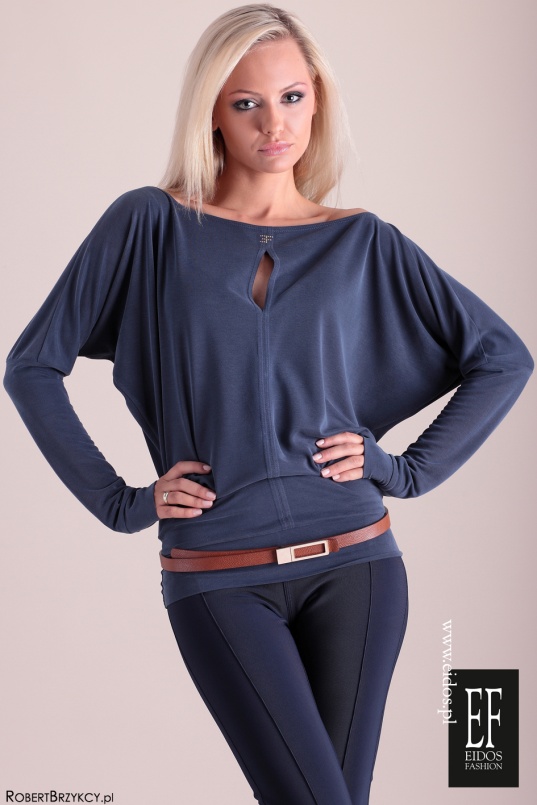 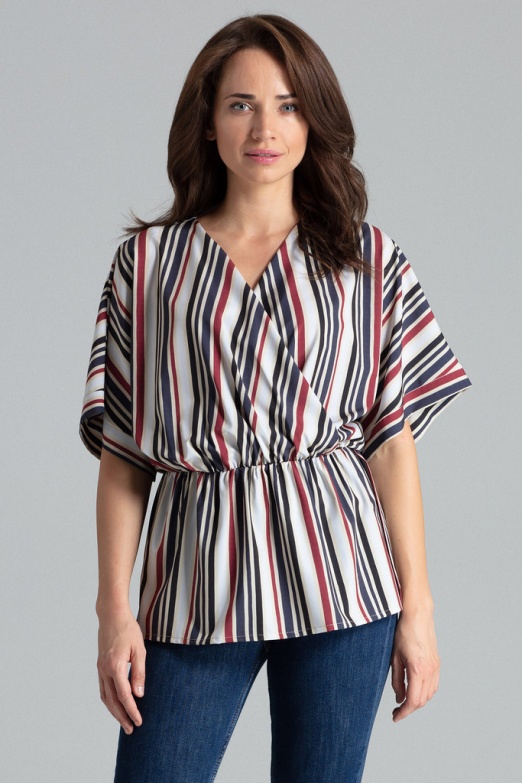 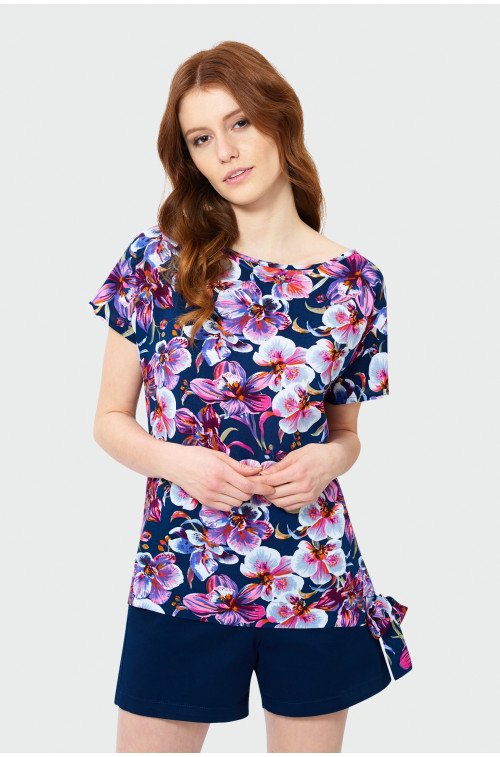 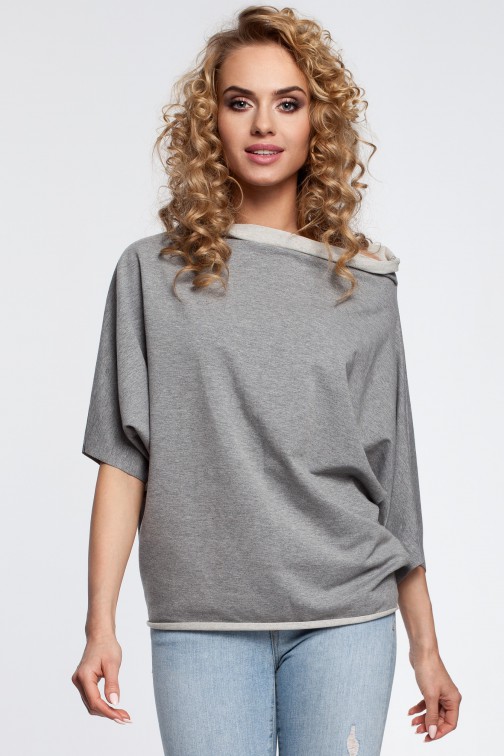 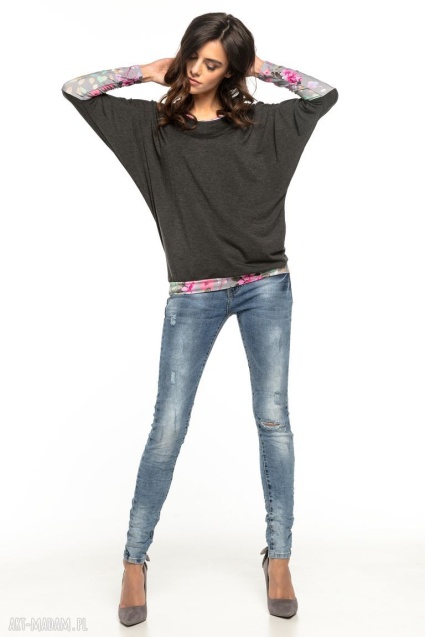 Materiał instruktażowy dotyczący wykonania bluzki typu kimono:https://www.youtube.com/watch?v=DEKvbud0tzQRaglan (ang.)- płaszcz lub inny rodzaj wyrobu odzieżowego z rękawami, w których szwy łączące tył  i przód wyrobu przebiegają aż do wykroju szyi. Nazwa pochodzi od nazwiska lorda H. Raglana, angielskiego generała, znanego z czasów wojny krymskiej. Forma tego ubioru jest pochodzenia wojskowego.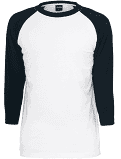 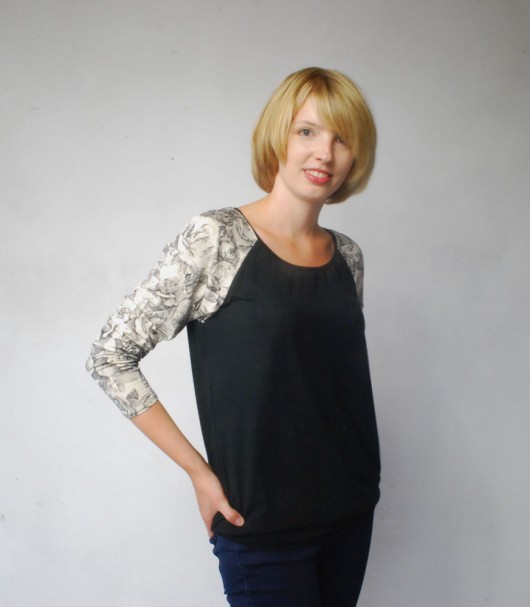 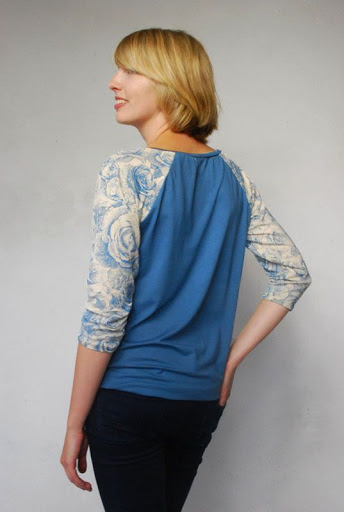 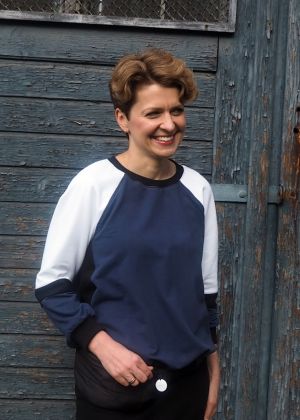 Materiał instruktażowy dotyczący wykonani bluzki typu raglan:https://www.youtube.com/watch?v=oa5IKk1-hdoPOWODZENIA  